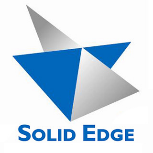 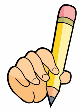 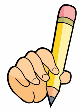 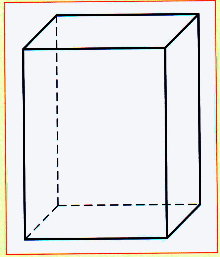 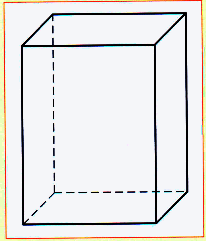 Nachdem das Rechteck genau auf unserer Referenzebene ausgerichtet wurde, können wir die Linien genau bemaßen.Name:Datum:Kl.TeNr.Wähle das Werkzeug „Smart-Dimension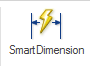 Klicke nun die erste Linie anZiehe den Maßpfeil nach untenKlicke mit der MausGib das passende Maß ein!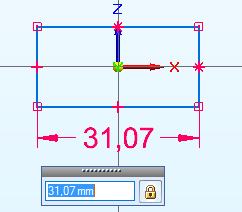 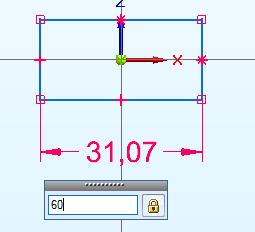 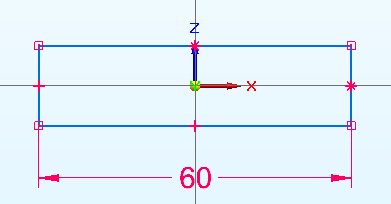 Nachdem du auch die Höhe passend eingetragen hast, klickst du auf „Skizze schließen“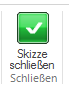 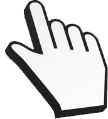 !! ACHTUNG !!Jetzt schaltet das Programm wieder automatisch in die 3D–Ansicht um!Bitte beachte die folgenden Schritte ganz genau!Klicke jetzt NICHT Gib über die Tastatur die Tiefe der Körpers ein:
40 = 40 mm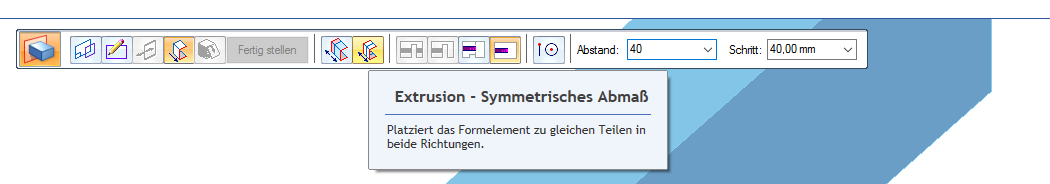 Klicke danach auf das Symbol „Symmetrisches Abmaß“ 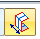 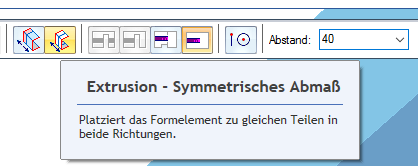 Klicke auf „Fertig stellen“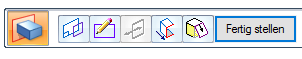 Speichere unter:
Quader01-mein Name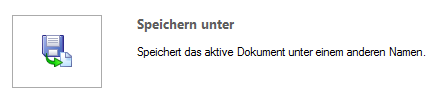 